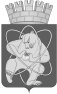 Городской округ«Закрытое административно – территориальное образование  Железногорск Красноярского края»АДМИНИСТРАЦИЯ ЗАТО г. ЖЕЛЕЗНОГОРСКРАСПОРЯЖЕНИЕ16.11.2022                                                                                                                                        №  414прг. ЖелезногорскОб определении оператора, ответственного за сбор и обобщение информации 
о качестве условий оказания услуг учреждениями культуры ЗАТО Железногорск Красноярского краяВ соответствии со статьей 36.1 «Основ законодательства Российской Федерации о культуре» от 09.10.1992 № 3612-1, муниципальным контрактом 
от 02.11.2022 № 01-83/97:1. Определить Общество с ограниченной ответственностью «Демиург» (ИНН 1901087168, ОГРН 1081901004668) оператором, ответственным за сбор 
и обобщение информации о качестве условий оказания услуг учреждениями культуры ЗАТО Железногорск (далее – оператор).2. Главному специалисту по культуре Социального отдела Администрации ЗАТО г. Железногорск (В.С. Полегошко):2.1. Предоставить отчет об оказанных услугах в Общественный совет 
по проведению независимой оценки качества условий осуществления образовательной деятельности, осуществляемой муниципальными образовательными организациями ЗАТО Железногорск в течение 5 рабочих дней с момента подписания акта сдачи-приемки оказанных услуг.2.2. Организовать размещение информации о результатах независимой оценки качества условий оказания услуг учреждениями дополнительного образования в сфере культуры ЗАТО Железногорск (далее – информация 
о результатах НОК) на официальном сайте городского округа «Закрытое административно-территориальное образование Железногорск Красноярского края» в информационно-телекоммуникационной сети «Интернет».2.3. Разместить информацию на официальном сайте для размещения информации о государственных (муниципальных) учреждениях bus.gov.ru.3. Контроль за исполнением настоящего распоряжения возложить 
на заместителя Главы ЗАТО г. Железногорск по социальным вопросам 
(Е.А. Карташов).4. Настоящее распоряжение вступает в силу с момента подписания, 
и распространяется на правоотношения, возникшие с 02.11.2022 года.Глава ЗАТО г. Железногорск И.Г. Куксин